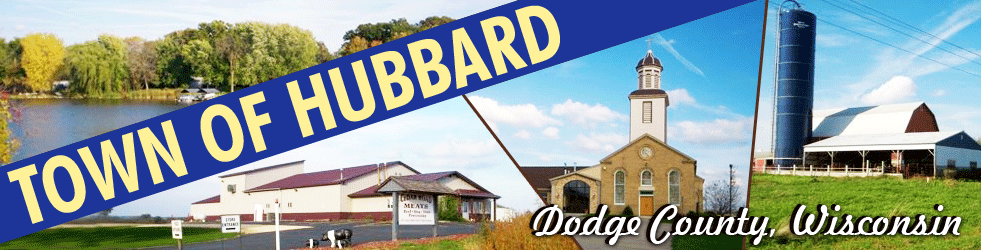 Electronics Recycling Collection EventThe Town of Hubbard is hosting an electronics collection event for all area residents   WHEN:    Saturday October 1st, 2022 – 10am till 12pmWHERE:   W2864 Neda Rd., Iron Ridge, WI 53035Legacy Recycling will be on site accepting all electronics and small appliances.They take any item that plugs into an outlet or runs on batteries.*There is a fee to recycle the following items, cash only *CRT and Flat TV’s: $25.00 each	 Monitors: $10.00 each	Projection TV’S: $40.00 eachMicrowaves and Items with Freon: $5.00 each*All other electronics are Free to recycle*Computers			Stereos				KeyboardsFax machines			VCR’s				IPodsCD Players			Scanners			PrintersLaptops				CD Players			DVD PlayersToasters			Cell Phones			PhonesAnd more………For questions about recycling or the event please contact our sponsor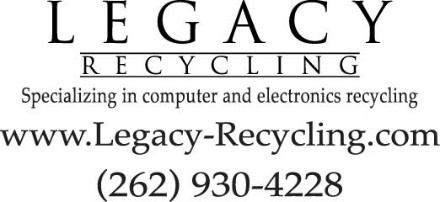 